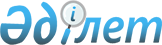 О внесении изменений и дополнений в решение ХХV сессии областного маслихата от 3 декабря 2010 года № 372-IV "Об областном бюджете на 2011-2013 годы"
					
			Утративший силу
			
			
		
					Решение Атырауского областного маслихата от 26 октября 2011 года № 465-IV. Зарегистрировано Департаментом юстиции Атырауской области 10 ноября 2011 года № 2596. Утратило силу - решением Атырауского областного маслихата от 04 июля 2013 года № 157-V

      Сноска. Утратило силу - решением Атырауского областного маслихата от 04.07.2013 № 157-V.

      В соответствии с Бюджетным кодексом Республики Казахстан от 4 декабря 2008 года № 95-ІV, статьей 6 Закона Республики Казахстан от 23 января 2001 года № 148 "О местном государственном управлении и самоуправлении в Республике Казахстан" и Законом Республики Казахстан от 20 октября 2011 года № 485-ІV "О внесении изменений и дополнений в Закон Республики Казахстан "О республиканском бюджете на 2011–2013 годы", областной маслихат на XХXV сессии РЕШИЛ:



      1. Внести в решение областного маслихата от 3 декабря 2010 года № 372-IV "Об областном бюджете на 2011-2013 годы" (зарегистрировано в реестре государственной регистрации нормативных правовых актов за № 2582 опубликовано 20 января 2011 года в газете "Прикаспийская коммуна" № 7) следующие изменения и дополнения:



      1) в пункте 1:

      цифры "111 562 622" заменить цифрами "114 608 590";

      цифры "51 446 259" заменить цифрами "49 499 496";

      цифры "1 655 092" заменить цифрами "1 732 904";

      цифры "58 458 055" заменить цифрами "63 372 974";

      цифры "108 015 003" заменить цифрами "111 769 176";

      цифры "902 160" заменить цифрами "921 721";

      цифры "1 168 870" заменить цифрами "1 200 622";

      цифры "266 710" заменить цифрами "278 901";

      цифры "4 782 513" заменить цифрами "4 075 513";

      цифры "5 001 513" заменить цифрами "4 294 513";

      цифры "5 000" заменить цифрами "219 000";

      цифры "-2 142 456" заменить цифрами "-2 157 820";

      цифры "2 142 456" заменить цифрами "2 157 820";



      2) в пункте 8:

      цифры "122 910" заменить цифрами "122 880";

      цифры "457 565" заменить цифрами "624 565";

      цифры "113 854" заменить цифрами "102 756";

      цифры "610 841" заменить цифрами "238 896";

      цифры "845 697" заменить цифрами "831 123";

      цифры "696 757" заменить цифрами "702 869";

      цифры "150 345" заменить цифрами "25 000";

      цифры "108 971" заменить цифрами "64 807";

      цифры "167 339" заменить цифрами "164 751";

      цифры "7 642" заменить цифрами "20 450";

      дополнить строками следующего содержания:

      200 000 тысяч тенге - на капитальный и средний ремонт автомобильных дорог областного значения;



      3) в пункте 9:

      цифры "22 219" заменить цифрами "26 030";

      цифры "138 870" заменить цифрами "170 622";



      4) в пункте 10:

      цифры "1 749 826" заменить цифрами "1 739 460";

      цифры "2 496 455" заменить цифрами "4 225 875";

      цифры "4 205 245" заменить цифрами "7 487 637";

      цифры "1 579 866" заменить цифрами "1 647 135";

      цифры "315 821" заменить цифрами "391 489";

      дополнить строками следующего содержания:

      422 772 тысяч тенге - на строительство и реконструкцию объектов здравоохранения;



      5) в пункте 11:

      цифры "529 000" заменить цифрами "627 002";



      6) в пункте 13:

      цифры "1 257 905" заменить цифрами "1 021 833";

      цифры "51 486" заменить цифрами "25 788";

      цифры "753 223" заменить цифрами "752 190";

      строку "8 353 тысяч тенге - на развитие теплоэнергетической системы" исключить;



      7) в пункте 19:

      цифры "8 117" заменить цифрами "16 117";

      цифры "351 096" заменить цифрами "291 084";

      цифры "34 000" заменить цифрами "53 000";

      цифры "3 584" заменить цифрами "2 762";



      2. Приложение 1 изложить в новой редакции согласно приложению  к настоящему решению.



      3. Контроль за исполнением настоящего решения возложить на председателя постоянной комиссии по бюджету, финансам, экономики, развития предпринимательства, проблемам аграрного сектора и экологии М. Чердабаева.



      4. Настоящее решение вводится в действие с 1 января 2011 года.      Председатель XХXV сессии

      областного маслихата                       М. Артыгалиев      Секретарь областного маслихата             Ж. Дюсенгалиев

Приложение      

к решению ХХXV сессии 

областного маслихата от

26 октября 2011 года № 465-IVПриложение 1    

к решению ХХV сессии   

областного маслихата от

3 декабря 2010 года № 372-IV Областной бюджет на 2011 год
					© 2012. РГП на ПХВ «Институт законодательства и правовой информации Республики Казахстан» Министерства юстиции Республики Казахстан
				КатегорияКатегорияКатегорияКатегорияСумма, (тысяч тенге)КлассКлассКлассСумма, (тысяч тенге)ПодклассПодклассСумма, (тысяч тенге)НаименованиеСумма, (тысяч тенге)123451. Доходы1146085901Налоговые поступления4949949601Подоходный налог273731782Индивидуальный подоходный налог2737317803Социальный налог170983581Социальный налог1709835805Внутренние налоги на товары, работы и услуги50279603Поступления за использование природных и других ресурсов50275604Сборы за ведение предпринимательской и профессиональной деятельности4002Неналоговые поступления173290401Доходы от государственной собственности206021Поступления части чистого дохода государственных предприятий13055Доходы от аренды имущества, находящегося в государственной собственности192607Вознаграждения (интересы) по кредитам, выданным из государственного бюджета3704Штрафы, пеня, санкции, взыскания, налагаемые государственными учреждениями, финансируемыми из государственного бюджета, а также содержащимися и финансируемыми из бюджета (сметы расходов) Национального Банка Республики Казахстан1619731Штрафы, пеня, санкции, взыскания, налагаемые государственными учреждениями, финансируемыми из государственного бюджета, а также содержащимися и финансируемыми из бюджета (сметы расходов) Национального Банка Республики Казахстан16197306Прочие неналоговые поступления15503291Прочие неналоговые поступления15503293Поступления от продажи основного капитала321601Продажа государственного имущества, закрепленного за государственными учреждениями32161Продажа государственного имущества, закрепленного за государственными учреждениями32164Поступления трансфертов6337297401Трансферты из нижестоящих органов государственного управления315328932Трансферты из районных (городских) бюджетов3153289302Трансферты из вышестоящих органов государственного управления318400811Трансферты из республиканского бюджета31840081Функциональная группаФункциональная группаФункциональная группаФункциональная группаФункциональная группаСумма, (тысяч тенге)Функциональная подгруппаФункциональная подгруппаФункциональная подгруппаФункциональная подгруппаСумма, (тысяч тенге)АдминистраторАдминистраторАдминистраторСумма, (тысяч тенге)ПрограммаПрограммаСумма, (тысяч тенге)НаименованиеСумма, (тысяч тенге)123456II. Затраты1117691761Государственные услуги общего характера86275101Представительные, исполнительные и другие органы, выполняющие общие функции государственного управления717648110Аппарат маслихата области44657001Услуги по обеспечению деятельности маслихата области42457003Капитальные расходы государственных органов2200120Аппарат акима области649257001Услуги по обеспечению деятельности акима области525452003Организация деятельности центров обслуживания населения по предоставлению государственных услуг физическим и юридическим лицам по принципу "одного окна"76830004Капитальные расходы государственных органов46975282Ревизионная комиссия области23734001Услуги по обеспечению деятельности ревизионной комиссии области20734003Капитальные расходы государственных органов300002Финансовая деятельность72875257Управление финансов области72875001Услуги по реализации государственной политики в области исполнения местного бюджета и управления коммунальной собственностью65385009Организация приватизации коммунальной собственности4500013Капитальные расходы государственных органов390113Трансферты из местных бюджетов260005Планирование и статистическая деятельность72228258Управление экономики и бюджетного планирования области72228001Услуги по реализации государственной политики в области формирования и развития экономической политики, системы государственного планирования и управления области67785002Создание информационных систем3443005Капитальные расходы государственных органов10002Оборона11123601Военные нужды37797250Управление по мобилизационной подготовке, гражданской обороне, организации предупреждения и ликвидации аварий и стихийных бедствий области37797Функциональная группаФункциональная группаФункциональная группаФункциональная группаФункциональная группаСумма, (тысяч тенге)Функциональная подгруппаФункциональная подгруппаФункциональная подгруппаФункциональная подгруппаСумма, (тысяч тенге)АдминистраторАдминистраторАдминистраторСумма, (тысяч тенге)ПрограммаПрограммаСумма, (тысяч тенге)НаименованиеСумма, (тысяч тенге)123456003Мероприятия в рамках исполнения всеобщей воинской обязанности24150007Подготовка территориальной обороны и территориальная оборона областного масштаба1364702Организация работы по чрезвычайным ситуациям73439250Управление по мобилизационной подготовке, гражданской обороне, организации предупреждения и ликвидации аварий и стихийных бедствий области73439001Услуги по реализации государственной политики на местном уровне в области мобилизационной подготовки, гражданской обороны, организации предупреждения и ликвидации аварий и стихийных бедствий29015005Мобилизационная подготовка и мобилизация областного масштаба4724006Предупреждение и ликвидация чрезвычайных ситуаций областного масштаба397003Общественный порядок, безопасность, правовая, судебная, уголовно-исполнительная деятельность253737901Правоохранительная деятельность2537379252Исполнительный орган внутренних дел, финансируемый из областного бюджета2507379001Услуги по реализации государственной политики в области обеспечения охраны общественного порядка и безопасности на территории области2204734003Поощрение граждан, участвующих в охране общественного порядка3000006Капитальные расходы государственных органов209124013Услуги по размещению лиц, не имеющих определенного места жительства и документов21713014Организация содержания лиц, арестованных в административном порядке22400015Организация содержания служебных животных21043016Проведение операции "Мак"2776019Содержание, материально-техническое оснащение дополнительной штатной численности миграционной полиции20450020Содержание и материально-техническое оснащение Центра временного размещения оралманов и Центра адаптации и интеграции оралманов2139271Управление строительства области30000003Развитие объектов органов внутренних дел300004Образование958380401Дошкольное воспитание и обучение787834Функциональная группаФункциональная группаФункциональная группаФункциональная группаФункциональная группаСумма, (тысяч тенгеФункциональная подгруппаФункциональная подгруппаФункциональная подгруппаФункциональная подгруппаСумма, (тысяч тенгеАдминистраторАдминистраторАдминистраторСумма, (тысяч тенгеПрограммаПрограммаСумма, (тысяч тенгеНаименованиеСумма, (тысяч тенге123456261Управление образования области787834027Целевые текущие трансферты бюджетам районов (городов областного значения) на реализацию государственного образовательного заказа в дошкольных организациях образования624565045Целевые текущие трансферты из республиканского бюджета бюджетам районов (городов областного значения) на увеличение размера доплаты за квалификационную категорию учителям школ и воспитателям дошкольных организаций образования16326902Начальное, основное среднее и общее среднее образование1587653260Управление туризма, физической культуры и спорта области431867006Дополнительное образование для детей и юношества по спорту431867261Управление образования области1155786003Общеобразовательное обучение по специальным образовательным учебным программам395574006Общеобразовательное обучение одаренных детей в специализированных организациях образования487725048Целевые текущие трансферты бюджетам районов (городов областного значения) на оснащение учебным оборудованием кабинетов физики, химии, биологии в государственных учреждениях основного среднего и общего среднего образования122880058Целевые текущие трансферты бюджетам районов (городов областного значения) на создание лингафонных и мультимедийных кабинетов в государственных учреждениях начального, основного среднего и общего среднего образования14960704Техническое и профессиональное, послесреднее образование1810513253Управление здравоохранения области156787043Подготовка специалистов в организациях технического и профессионального, послесреднего образования156787261Управление образования области1653726024Подготовка специалистов в организациях технического и профессионального образования1640347047Установление доплаты за организацию производственного обучения мастерам производственного обучения организаций технического и профессионального образования13379Функциональная группаФункциональная группаФункциональная группаФункциональная группаФункциональная группаСумма, (тысяч тенге)Функциональная подгруппаФункциональная подгруппаФункциональная подгруппаФункциональная подгруппаСумма, (тысяч тенге)АдминистраторАдминистраторАдминистраторСумма, (тысяч тенге)ПрограммаПрограммаСумма, (тысяч тенге)НаименованиеСумма, (тысяч тенге)12345605Переподготовка и повышение квалификации специалистов1082832252Исполнительный орган внутренних дел, финансируемый из областного бюджета65745007Повышение квалификации и переподготовка кадров65745253Управление здравоохранения области7091003Повышение квалификации и переподготовка кадров7091261Управление образования области1009996010Повышение квалификации и переподготовка кадров72440035Приобретение учебного оборудования для повышения квалификации педагогических кадров28000052Повышение квалификации, подготовка и переподготовка кадров в рамках реализации Программы занятости 202090955609Прочие услуги в области образования4314972261Управление образования области1264609001Услуги по реализации государственной политики на местном уровне в области образования50522004Информатизация системы образования в областных государственных учреждениях образования15844005Приобретение и доставка учебников, учебно-методических комплексов для областных государственных учреждений образования105913007Проведение школьных олимпиад, внешкольных мероприятий и конкурсов областного масштаба621599011Обследование психического здоровья детей и подростков и оказание психолого-медико-педагогической консультативной помощи населению89461012Реабилитация и социальная адаптация детей и подростков с проблемами в развитии89554033Целевые текущие трансферты из республиканского бюджета бюджетам районов (городов областного значения) на ежемесячные выплаты денежных средств опекунам (попечителям) на содержание ребенка-сироты (детей-сирот), и ребенка (детей), оставшегося без попечения родителей102756042Целевые текущие трансферты из республиканского бюджета бюджетам районов (городов областного значения) на обеспечение оборудованием, программным обеспечением детей-инвалидов, обучающихся на дому42535113Целевые текущие трансферты из местных бюджетов146425271Управление строительства области3050363Функциональная группаФункциональная группаФункциональная группаФункциональная группаФункциональная группаСумма, (тысяч тенге)Функциональная подгруппаФункциональная подгруппаФункциональная подгруппаФункциональная подгруппаСумма, (тысяч тенге)АдминистраторАдминистраторАдминистраторСумма, (тысяч тенге)ПрограммаПрограммаСумма, (тысяч тенге)НаименованиеСумма, (тысяч тенге)123456008Целевые трансферты на развитие из областного бюджета бюджетам районов (городов областного значения) на строительство и реконструкцию объектов образования752190037Строительство и реконструкция объектов образования22981735Здравоохранение1015659001Больницы широкого профиля51904253Управление здравоохранения области51904004Оказание стационарной медицинской помощи по направлению специалистов первичной медико-санитарной помощи и организаций здравоохранения, за исключением медицинских услуг, закупаемых центральным уполномоченным органом в области здравоохранения5190402Охрана здоровья населения326959253Управление здравоохранения области326959005Производство крови, ее компонентов и препаратов для местных организаций здравоохранения191365006Услуги по охране материнства и детства61412007Пропаганда здорового образа жизни72009012Реализация социальных проектов на профилактику ВИЧ-инфекции среди лиц находящихся и освободившихся из мест лишения свободы в рамках Государственной программы "Саламатты Қазақстан" на 2011-2015 годы1405017Приобретение тест-систем для проведения дозорного эпидемиологического надзора76803Специализированная медицинская помощь2711179253Управление здравоохранения области2711179009Оказание медицинской помощи лицам, страдающим туберкулезом, инфекционными заболеваниями, психическими расстройствами и расстройствами поведения, в том числе связанные с употреблением психоактивных веществ2238786019Обеспечение больных туберкулезом противотуберкулезными препаратами70342020Обеспечение больных диабетом противодиабетическими препаратами92661022Обеспечение больных с хронической почечной недостаточностью, миастенией, а также больных после трансплантации почек лекарственными средствами41788Функциональная группаФункциональная группаФункциональная группаФункциональная группаФункциональная группаСумма, (тысяч тенге)Функциональная подгруппаФункциональная подгруппаФункциональная подгруппаФункциональная подгруппаСумма, (тысяч тенге)АдминистраторАдминистраторАдминистраторСумма, (тысяч тенге)ПрограммаПрограммаСумма, (тысяч тенге)НаименованиеСумма, (тысяч тенге)123456026Обеспечение факторами свертывания крови при лечении взрослых, больных гемофилией95057027Централизованный закуп вакцин и других

медицинских иммунобиологических препаратов

для проведения иммунопрофилактики населения158221036Обеспечение тромболитическими препаратами

больных с острым инфарктом миокарда1432404Поликлиники4391578253Управление здравоохранения области4391578010Оказание амбулаторно-поликлинической помощи населению за исключением медицинской помощи, оказываемой из средств республиканского бюджета4031086014Обеспечение лекарственными средствами и специализированными продуктами детского и лечебного питания отдельных категорий населения на амбулаторном уровне36049205Другие виды медицинской помощи471951253Управление здравоохранения области471951011Оказание скорой медицинской помощи и санитарная авиация446401029Областные базы специального медицинского снабжения2555009Прочие услуги в области здравоохранения2203019253Управление здравоохранения области1776737001Услуги по реализации государственной политики на местном уровне в области здравоохранения52012008Реализация мероприятий по профилактике и борьбе со СПИД в Республике Казахстан9509013Проведение патологоанатомического вскрытия47308016Обеспечение граждан бесплатным или льготным проездом за пределы населенного пункта на лечение18293018Информационно-аналитические услуги в области здравоохранения17192030Капитальные расходы государственных органов здравоохранения1500033Капитальные расходы медицинских организаций здравоохранения1630923271Управление строительства области426282038Строительство и реконструкция объектов здравоохранения4262826Социальная помощь и социальное обеспечение113907301Социальное обеспечение882502256Управление координации занятости и социальных программ области595209Функциональная группаФункциональная группаФункциональная группаФункциональная группаФункциональная группаСумма, (тысяч тенге)Функциональная подгруппаФункциональная подгруппаФункциональная подгруппаФункциональная подгруппаСумма, (тысяч тенге)АдминистраторАдминистраторАдминистраторСумма, (тысяч тенге)ПрограммаПрограммаСумма, (тысяч тенге)НаименованиеСумма, (тысяч тенге)123456002Предоставление специальных социальных услуг для престарелых и инвалидов в медико-социальных учреждениях (организациях) общего типа95519013Предоставление специальных социальных услуг для инвалидов с психоневрологическими заболеваниями, в психоневрологических медико-социальных учреждениях (организациях)255089014Предоставление специальных социальных услуг для престарелых, инвалидов, в том числе детей-инвалидов, в реабилитационных центрах66752015Предоставление специальных социальных услуг для детей-инвалидов с психоневрологическими патологиями в детских психоневрологических медико-социальных учреждениях (организациях)177849261Управление образования области287293015Социальное обеспечение детей-сирот и детей, оставшихся без попечения родителей243822037Социальная реабилитация4347102Социальная помощь52669256Управление координации занятости и социальных программ области52669003Социальная поддержка инвалидов5266909Прочие услуги в области социальной помощи и социального обеспечения203902256Управление координации занятости и социальных программ области194622001Услуги по реализации государственной политики на местном уровне в области обеспечения занятости и реализации социальных программ для населения65942007Капитальные расходы государственных органов6300037Целевые текущие трансферты из республиканского бюджета бюджетам районов (городов областного значения) на реализацию мероприятий Программы занятости 2020122380265Управление предпринимательства и промышленности области9280018Обучение предпринимательству участников Программы занятости 202092807Жилищно-коммунальное хозяйство1140393901Жилищное хозяйство2372402271Управление строительства области2372402Функциональная группаФункциональная группаФункциональная группаФункциональная группаФункциональная группаСумма, (тысяч тенге)Функциональная подгруппаФункциональная подгруппаФункциональная подгруппаФункциональная подгруппаСумма, (тысяч тенге)АдминистраторАдминистраторАдминистраторСумма, (тысяч тенге)ПрограммаПрограммаСумма, (тысяч тенге)НаименованиеСумма, (тысяч тенге)123456014Целевые трансферты на развитие из республиканского бюджета бюджетам районов (городов областного значения) на строительство и (или) приобретение жилья государственного коммунального жилищного фонда627002024Целевые трансферты на развитие из областного бюджета бюджетам районов (городов областного значения) на строительство и (или) приобретение жилья государственного коммунального жилищного фонда292400027Целевые трансферты на развитие из республиканского бюджета бюджетам районов (городов областного значения) на развитие, обустройство и (или) приобретение инженерно-коммуникационной инфраструктуры1425000056Целевые трансферты на развитие из республиканского бюджета бюджетам районов (городов областного значения) на развитие инженерно-коммуникационной инфраструктуры в рамках Программы занятости 20202800002Коммунальное хозяйство9031537271Управление строительства области377037013Целевые трансферты на развитие бюджетам районов (городов областного значения) на развитие коммунального хозяйства19788030Развитие объектов коммунального хозяйства357249279Управление энергетики и жилищно-коммунального хозяйства области8654500001Услуги по реализации государственной политики на местном уровне в области энергетики и коммунального хозяйства37930004Газификация населенных пунктов1983400010Целевые трансферты на развитие из республиканского бюджета бюджетам районов (городов областного значения) на развитие системы водоснабжения4225875012Целевые трансферты на развитие из областного бюджета бюджетам районов (городов областного значения) на развитие системы водоснабжения1021833014Целевые трансферты на развитие бюджетам районов (городов областного значения) на развитие коммунального хозяйства968000113Целевые текущие трансферты из местных бюджетов417462Функциональная группаФункциональная группаФункциональная группаФункциональная группаФункциональная группаСумма, (тысяч тенге)Функциональная подгруппаФункциональная подгруппаФункциональная подгруппаФункциональная подгруппаСумма, (тысяч тенге)АдминистраторАдминистраторАдминистраторСумма, (тысяч тенге)ПрограммаПрограммаСумма, (тысяч тенге)НаименованиеСумма, (тысяч тенге)1234568Культура, спорт, туризм и информационное пространство581491701Деятельность в области культуры1903385262Управление культуры области741345001Услуги по реализации государственной политики на местном уровне в области культуры24282003Поддержка культурно-досуговой работы216868005Обеспечение сохранности историко-культурного наследия и доступа к ним126944007Поддержка театрального и музыкального искусства373251271Управление строительства области1162040016Развитие объектов культуры116204002Спорт3139893260Управление туризма, физической культуры и спорта области1843202001Услуги по реализации государственной политики на местном уровне в сфере туризма, физической культуры и спорта28537003Проведение спортивных соревнований на областном уровне45708004Подготовка и участие членов областных сборных команд по различным видам спорта на республиканских и международных спортивных соревнованиях1768957271Управление строительства области1296691017Развитие объектов спорта и туризма129669103Информационное пространство686285259Управление архивов и документации области78918001Услуги по реализации государственной политики на местном уровне по управлению архивным делом13178002Обеспечение сохранности архивного фонда65740262Управление культуры области75877008Обеспечение функционирования областных библиотек75877263Управление внутренней политики области465565007Услуги по проведению государственной информационной политики465565264Управление по развитию языков области65925001Услуги по реализации государственной политики на местном уровне в области развития языков21083002Развитие государственного языка и других языков народа Казахстана4484204Туризм9872Функциональная группаФункциональная группаФункциональная группаФункциональная группаФункциональная группаСумма, (тысяч тенге)Функциональная подгруппаФункциональная подгруппаФункциональная подгруппаФункциональная подгруппаСумма, (тысяч тенге)АдминистраторАдминистраторАдминистраторСумма, (тысяч тенге)ПрограммаПрограммаСумма, (тысяч тенге)НаименованиеСумма, (тысяч тенге)123456260Управление туризма, физической культуры и спорта области9872013Регулирование туристской деятельности987209Прочие услуги по организации культуры, спорта, туризма и информационного пространства75482263Управление внутренней политики области75482001Услуги по реализации государственной, внутренней политики на местном уровне61882003Реализация региональных программ в сфере молодежной политики136009Топливно-энергетический комплекс и недропользование59389309Прочие услуги в области топливно-энергетического комплекса и недропользования593893279Управление энергетики и жилищно-коммунального хозяйства области593893007Развитие теплоэнергетической системы593893011Целевые трансферты на развитие бюджетам районов (городов областного значения) на развитие теплоэнергетической системы010Сельское, водное, лесное, рыбное хозяйство, особо охраняемые природные территории, охрана окружающей среды и животного мира, земельные отношения751712501Сельское хозяйство339479255Управление сельского хозяйства области313449001Услуги по реализации государственной политики на местном уровне в сфере сельского хозяйства41916010Государственная поддержка племенного животноводства65500011Государственная поддержка повышения урожайности и качества производимых сельскохозяйственных культур24440014Субсидирование стоимости услуг по доставке воды сельскохозяйственным товаропроизводителям41968016Обеспечение закладки и выращивания многолетних насаждений плодовых культур и винограда10231020Удешевление стоимости горюче-смазочных материалов и других товарно-материальных ценностей, необходимых для проведения весенне-полевых и уборочных работ23056029Мероприятия по борьбе с вредными организмами сельскохозяйственных культур7 300Функциональная группаФункциональная группаФункциональная группаФункциональная группаФункциональная группаСумма, (тысяч тенге)Функциональная подгруппаФункциональная подгруппаФункциональная подгруппаФункциональная подгруппаСумма, (тысяч тенге)АдминистраторАдминистраторАдминистраторСумма, (тысяч тенге)ПрограммаПрограммаСумма, (тысяч тенге)НаименованиеСумма, (тысяч тенге)123456031Централизованный закуп изделий и атрибутов ветеринарного назначения для проведения идентификации сельскохозяйственных животных, ветеринарного паспорта на животное и их транспортировка (доставка) местным исполнительным органам районов (городов областного значения)99038258Управление экономики и бюджетного планирования области26030099Целевые текущие трансферты бюджетам районов (городов областного значения) для реализации мер социальной поддержки специалистов социальной сферы сельских населенных пунктов2603002Водное хозяйство171117255Управление сельского хозяйства области171117009Субсидирование стоимости услуг по подаче питьевой воды из особо важных групповых и локальных систем водоснабжения, являющихся безальтернативными источниками питьевого водоснабжения17111703Лесное хозяйство65380254Управление природных ресурсов и регулирования природопользования области65380005Охрана, защита, воспроизводство лесов и лесоразведение58380006Охрана животного мира700005Охрана окружающей среды6694597254Управление природных ресурсов и регулирования природопользования области138510001Услуги по реализации государственной политики в сфере охраны окружающей среды на местном уровне37657008Проведение мероприятий по охране окружающей среды100613013Капитальные расходы государственных органов240271Управление строительства области6556087022Развитие объектов охраны окружающей среды655608706Земельные отношения16994251Управление земельных отношений области16994001Услуги по реализации государственной политики в области регулирования земельных отношений на территории области16994Функциональная группаФункциональная группаФункциональная группаФункциональная группаФункциональная группаСумма, (тысяч тенге)Функциональная подгруппаФункциональная подгруппаФункциональная подгруппаФункциональная подгруппаСумма, (тысяч тенге)АдминистраторАдминистраторАдминистраторСумма, (тысяч тенге)ПрограммаПрограммаСумма, (тысяч тенге)НаименованиеСумма, (тысяч тенге)12345609Прочие услуги в области сельского, водного, лесного, рыбного хозяйства, охраны окружающей среды и земельных отношений229558255Управление сельского хозяйства области229558013Повышение продуктивности и качества продукции животноводства64807026Целевые текущие трансферты бюджетам районов (городов областного значения) на проведение противоэпизоотических мероприятий163251028Услуги по транспортировке ветеринарных препаратов до пункта временного хранения150011Промышленность, архитектурная, градостроительная и строительная деятельность10623702Архитектурная, градостроительная и строительная деятельность106237267Управление государственного архитектурно-строительного контроля области25545001Услуги по реализации государственной политики на местном уровне в сфере государственного архитектурно-строительного контроля25545271Управление строительства области47207001Услуги по реализации государственной политики на местном уровне в области строительства47207272Управление архитектуры и градостроительства области33485001Услуги по реализации государственной политики в области архитектуры и градостроительства на местном уровне32585004Капитальные расходы государственных органов90012Транспорт и коммуникации1005058101Автомобильный транспорт4117700268Управление пассажирского транспорта и автомобильных дорог области4117700003Обеспечение функционирования автомобильных дорог411770009Прочие услуги в сфере транспорта и коммуникаций5932881268Управление пассажирского транспорта и автомобильных дорог области5932881001Услуги по реализации государственной политики на местном уровне в области транспорта и коммуникаций22738002Развитие транспортной инфраструктуры591014313Прочие148603001Регулирование экономической деятельности53887Функциональная группаФункциональная группаФункциональная группаФункциональная группаФункциональная группаСумма, (тысяч тенге)Функциональная подгруппаФункциональная подгруппаФункциональная подгруппаФункциональная подгруппаСумма, (тысяч тенге)АдминистраторАдминистраторАдминистраторСумма, (тысяч тенге)ПрограммаПрограммаСумма, (тысяч тенге)НаименованиеСумма, (тысяч тенге)123456265Управление предпринимательства и промышленности области53887001Услуги по реализации государственной политики на местном уровне в области развития предпринимательства и промышленности538873Поддержка предпринимательской деятельности и защита конкуренции14178265Управление предпринимательства и промышленности области14178011Поддержка предпринимательской деятельности1417809Прочие1417965256Управление координации занятости и социальных программ области48360009Целевые текущие трансферты из республиканского бюджета бюджетам районов (городов областного значения) на поддержку частного предпринимательства в рамках программы "Дорожная карта бизнеса - 2020"48360257Управление финансов области245239012Резерв местного исполнительного органа области245239258Управление экономики и бюджетного планирования области8000003Разработка или корректировка технико-экономического обоснования местных бюджетных инвестиционных проектов и концессионных проектов и проведение его экспертизы, консультативное сопровождение концессионных проектов8000265Управление предпринимательства и промышленности области238896004Поддержка частного предпринимательства в рамках программы "Дорожная карта бизнеса - 2020"0014Субсидирование процентной ставки по кредитам в рамках программы "Дорожная карта бизнеса - 2020"156533015Частичное гарантирование кредитов малому и среднему бизнесу в рамках программы "Дорожная карта бизнеса - 2020"57979016Сервисная поддержка ведения бизнеса в рамках программы "Дорожная карта бизнеса - 2020"24384271Управление строительства области877470051Развитие индустриальной инфраструктуры в рамках программы "Дорожная карта бизнеса - 2020"87747014Обслуживание долга4889201Обслуживание долга48892257Управление финансов области48892016Обслуживание долга местных исполнительных органов по выплате вознаграждений и иных платежей по займам из республиканского бюджета4889215Трансферты5035672901Трансферты50356729257Управление финансов области50356729006Бюджетные изъятия41707712007Субвенции8249812011Возврат неиспользованных (недоиспользованных) целевых трансфертов156872024Целевые текущие трансферты в вышестоящие бюджеты в связи с передачей функций государственных органов из нижестоящего уровня государственного управления в вышестоящий242333III. Чистое бюджетное кредитование921721Бюджетные кредиты12006227Жилищно-коммунальное хозяйство8180001Жилищное хозяйство818000271Управление строительства области818000009Кредитование бюджетов районов (городов областного значения) на строительство и (или) приобретение жилья81800010Сельское, водное, лесное, рыбное хозяйство, особо охраняемые природные территории, охрана окружающей среды и животного мира, земельные отношения3826221Сельское хозяйство170622258Управление экономики и бюджетного планирования области170622007Бюджетные кредиты местным исполнительным органам для реализации мер социальной поддержки специалистов социальной сферы сельских населенных пунктов1706229Прочие услуги в области сельского, водного, лесного, рыбного хозяйства, охраны окружающей среды и земельных отношений212000255Управление сельского хозяйства области212000037Предоставление бюджетных кредитов для содействия развитию предпринимательства на селе в рамках Программы занятости 2020212000КатегорияКатегорияКатегорияКатегорияКатегорияСумма, (тысяч тенге)КлассКлассКлассКлассСумма, (тысяч тенге)ПодклассПодклассСумма, (тысяч тенге)НаименованиеСумма, (тысяч тенге)112345Погашение бюджетных кредитов27890155Погашение бюджетных кредитов27890101Погашение бюджетных кредитов2789011Погашение бюджетных кредитов, выданных из государственного бюджета2749162Возврат сумм неиспользованных бюджетных кредитов3985Функциональная группаФункциональная группаФункциональная группаФункциональная группаФункциональная группаСумма, (тысяч тенге)Функциональная подгруппаФункциональная подгруппаФункциональная подгруппаФункциональная подгруппаСумма, (тысяч тенге)АдминистраторАдминистраторАдминистраторСумма, (тысяч тенге)ПрограммаПрограммаСумма, (тысяч тенге)НаименованиеСумма, (тысяч тенге)123456ІV. Сальдо по операциям с финансовыми активами4075513Приобретение финансовых активов429451310Сельское, водное, лесное, рыбное хозяйство, особо охраняемые природные территории, охрана окружающей среды и животного мира, земельные отношения20000004Рыбное хозяйство2000000255Управление сельского хозяйства области2000000023Увеличение уставного капитала коммунального государственного предприятия "Жайык Балык" Атырауской области за счет целевых трансфертов из республиканского бюджета200000013Прочие22945139Прочие2294513255Управление сельского хозяйства области551500065Формирование или увеличение уставного капитала юридических лиц551500Увеличение уставного капитала Коммунального государственного предприятия "Жайык Агро"551500Увеличение уставного капитала Коммунального государственного предприятия "Жайык Балык"0257Управление финансов области5610005Формирование или увеличение уставного капитала юридических лиц5610Увеличение уставного капитала Социально-предпринимательской корпорации "Атырау"5610263Управление внутренней политики области12000065Формирование или увеличение уставного капитала юридических лиц12000Увеличение уставного капитала Коммунального государственного предприятия "Атырау-Акпарат"12000268Управление пассажирского транспорта и автомобильных дорог области1607723065Формирование или увеличение уставного капитала юридических лиц1607723Увеличение уставного капитала Коммунального государственного предприятия "Облтасжол"1607723279Управление энергетики и жилищно-коммунального хозяйства области117680065Формирование или увеличение уставного капитала юридических лиц117680Увеличение уставного капитала Коммунального государственного предприятия "Энергия"117680КатегорияКатегорияКатегорияКатегорияКатегорияСумма, (тысяч тенге)КлассКлассКлассКлассСумма, (тысяч тенге)ПодклассПодклассПодклассСумма, (тысяч тенге)НаименованиеСумма, (тысяч тенге)Поступления от продажи финансовых активов государства2190006Поступления от продажи финансовых активов государства2190000101Поступления от продажи финансовых активов государства2190001Поступления от продажи финансовых активов внутри страны219000КатегорияКатегорияКатегорияКатегорияКатегорияСумма, (тысяч тенге)КлассКлассКлассКлассСумма, (тысяч тенге)ПодклассПодклассПодклассСумма, (тысяч тенге)НаименованиеСумма, (тысяч тенге)Поступления от продажи финансовых активов государства2190006Поступления от продажи финансовых активов государства2190000101Поступления от продажи финансовых активов государства2190001Поступления от продажи финансовых активов внутри страны219000КатегорияКатегорияКатегорияКатегорияСумма, (тысяч тенге))КлассКлассКлассСумма, (тысяч тенге))ПодклассПодклассСумма, (тысяч тенге))НаименованиеСумма, (тысяч тенге))12345V. Дефицит (профицит) бюджета-2157820VI. Финансирование дефицита (использование профицита) бюджета2157820